АДМИНИСТРАЦИЯЖЕМЧУЖИНСКОГО СЕЛЬСКОГО ПОСЕЛЕНИЯНИЖНЕГОРСКОГО РАЙОНА РЕСПУБЛИКИ КРЫМРАСПОРЯЖЕНИЕ № 32-Р29 апреля 2022 года									с.ЖемчужинаО внесении изменений в кассовый план расходов по администрации Жемчужинского сельского поселения Нижнегорского района Республики КрымВ соответствии с пунктом 3 статьи 217, статьи 217.1 Бюджетного кодекса Российской Федерации, Федеральным Законом от 6 октября 2003 года № 131-ФЗ «Об общих принципах организации местного самоуправления в Российской Федерации»,Уставом муниципального образования Жемчужинское сельское поселение Нижнегорского района Республики Крым, руководствуясь Положением о бюджетном процессе в муниципальном образовании Жемчужинское сельское поселение Нижнегорского района Республики Крым: 1. Внести помесячно изменения в кассовый план в части расходов по администрации Жемчужинского сельского поселения Нижнегорского района Республики Крым согласно приложению.2. Контроль над исполнением настоящего распоряжения возложить на заместителя главы администрации Пшеничникову Н.А..3. Настоящее распоряжение вступает в силу с момента подписания.Председатель Жемчужинскогосельского совета - глава администрации Жемчужинского сельского поселения					С.И.ЧупиковПриложение к распоряжению администрации Жемчужинского сельского поселения Нижнегорского района Республики Крымот 29 апреля 2022 года № 32-РУВЕДОМЛЕНИЕ о кассовом плане (об изменении кассового плана) № 12 от 29 апреля 2022 годаНаименование финансового органа: АДМИНИСТРАЦИЯ ЖЕМЧУЖИНСКОГО СЕЛЬСКОГО ПОСЕЛЕНИЯ НИЖНЕГОРСКОГО РАЙОНА РЕСПУБЛИКИ КРЫМНаименование бюджета: Бюджет Жемчужинского сельского поселения Нижнегорского района Республики Крым Единица измерения: руб.Основание: Распоряжение администрации Жемчужинского сельского поселения Нижнегорского района Республики Крым от 29 апреля 2022 года № 32-Р «О внесении изменений в кассовый план расходов по администрации Жемчужинского сельского поселения Нижнегорского района Республики Крым»РазделподразделКЦСРКВРКОСГУКод целиТип средствТекущий годВ том числеВ том числеВ том числеВ том числеВ том числеРазделподразделКЦСРКВРКОСГУКод целиТип средствТекущий годмартапрельмайиюльдекабрь010401000001901292130101000,00+5203,00-5203,00010401000001902442210101000,00-520,00+520,00010401000001902442230101000,00-2800,00+2800,00010401000001902472230101000,00-700,00+700,00010401000001902442260101000,00+2285,00-2285,00010401000001902443460101000,00-20000,00+20000,000203751005118012121122-51180-00000-000000102000,00-1400,00+1400,000203751005118012921322-51180-00000-000000102000,00-535,00+535,000203751005118024422522-51180-00000-000000102000,00-2000,00+2000,000203751005118024422622-51180-00000-000000102000,00-2000,00+2000,000203751005118024434622-51180-00000-000000102000,00-5876,00+5876,00041291700005902442260101000,00-25000,00+25000,00050191500005902442250101000,00-680,00+300,00+380,00050302000025902442230101000,00-500,00500,00050302000025902442250101000,00+16300,00-16300,00050302000025902472230101000,00-4050,00+4050,00ИТОГОИТОГОИТОГОИТОГОИТОГОИТОГО0,00-680,00-41593,00+3800,00+33753,00+4720,00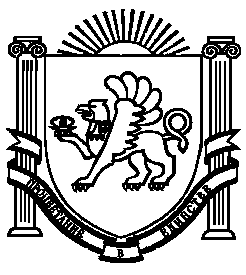 